Applicant’s Name: __________________________________________________________________________________Referee's Name: ____________________________________________________________________________________Referee's Contact Details:     Phone - ___________________________________________________________________				                                                                                                              Email - ____________________________________________________________________Date of Phone Interview / Date Form Was Provided To Referee:   ____________________________________________Thank you for taking the time to complete the questionnaire below. The questions that follow are to assist us with determining if the above applicant is suitable to work with children and young people.How long have you known the applicant? ____________________________________________________________What is your relationship to the applicant? ___________________________________________________________Please comment on any skills and characteristics the applicant’s may have making them suitable to care for and take responsibility for the safety of children and young people.	______________________________________________________________________________________________________________________________________________________________________________________________________________________________4.	Please give a brief description of the applicant’s personality and character.	______________________________________________________________________________________________________________________________________________________________________________________________________________________________In your view, what are the applicant’s:	(a) Strengths? 	_____________________________________________________________				_____________________________________________________________				_____________________________________________________________	(b) Weaknesses? 	_____________________________________________________________				_____________________________________________________________				_____________________________________________________________		How do you think the applicant would respond to working:Under the leadership of a Team Leader? ____________________________________________________________________________________________________________________________________As a member of a team? ______________________________________________________________________	__________________________________________________________________________	(c)  With members of the opposite sex? _____________________________________________________________	__________________________________________________________________________How strongly would you recommend this person for work with children and young people? (please tick one)	 	Not at all 	With reservations 	Don’t know/cannot say 	Recommend 	Strongly recommendTo the best of your knowledge is there any reason the applicant would be considered unsuitable to work with children and young people?	__________________________________________________________________________	__________________________________________________________________________	__________________________________________________________________________Any other comments that may assist us in determining the applicant’s suitability?______________________________________________________________________________________________________________________________________________________________________________________________________________________________    Referee's Signature:  ______________________________________________________________________________Date:  _______________________________________Please return this Referee Questionnaire to:Name: ______________________________________________________ Ph: __________________________________Postal Address: _____________________________________________________________________________________Email: ______________________________________________________ Fax: __________________________________ For Office Use Only: Further Comments / Reflections -Name: _____________________________________________________________________________________________________Signed: ____________________________________________________  			Date: ____________________This form was sourced & adapted with permission from ChildSafe Management System www.childsafe.org.au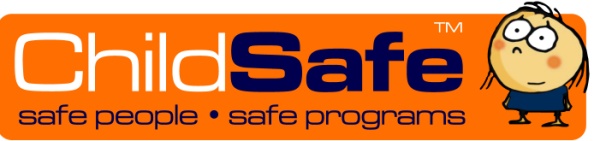 SAMPLE REFEREE QUESTIONNAIREChurch’s Name:  ________________________________________